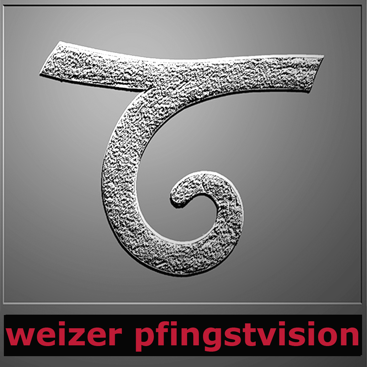 mittendrinpfingstvision 2024Die Welt ist in Aufruhr und wir sind mittendrin :ein schrecklicher Abnützungskrieg in der Ukraine, Kriegsgefahr im ganzen Nahen Osten, drohender Kipppunkt im Klimawandel, Aufstieg von Rechtspopulisten, Masterplan für ethnische Säuberungen in Europa…Gleichzeitig erleben wir soziale Krisen, eine extreme Zunahme psychischer Erkrankungen, eine ständig steigende Zahl von Menschen, die sich das Leben nicht mehr leisten können.Wir befinden uns inmitten einer enormen technologischen Umwälzung. KI kommt als neue Revolution, vergleichbar mit jener der Einführung des Internets.Stündlich berichten Medien über diese Ereignisse, und wir sind mittendrin.Niemand kann sich dem ganz entziehen. Eine Wolke düsterer Stimmung legt sich auf das Gemüt vieler Menschen.Sich Optimismus einreden zu wollen, wird auf die Dauer nicht möglich sein. Auch der Versuch mit Angst, Menschen motivieren zu wollen, wird scheitern.Und trotzdem. Wie kann man diesem Pessimismus begegnen ? Wie mit diesen Entwicklungen positiv umgehen ? Welche Auswege gibt es ?Es geht darum, Hoffnung zu haben. Aber woher kommt Hoffnung ?Das sind die Fragen, denen die heurige Pfingstvision nachgeht.INFO :Website:  www.pfingstvision.at  Email:     weizer@pfingstvision.at                             Tel.:         +43(0)664 2023773Livestreamwww.facebook.com/pfingstvisionwww.youtube.com/pfingstvision